Hensikt: KategoribeskrivelserOmfang: Gjelder kategoriene Lam og DielamBeskrivelse: Tabell 1: Beskrivelse av kategori LAMTabell 2: Beskrivelse av kategori DIELAMEndringer i utgave 16:Aldersbeskrivelse for DielamStore krav til kjøttfylde for Dielam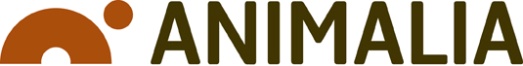 KVALITETSSYSTEMProsessbeskrivelseTittel: Kategoribeskrivelse, Lam og DielamID:405S_ KategoribeskrivelseVersjon: 16Side 1 av 2Utarbeidet av: Morten RøeGodkjent av: KlassifiseringsutvalgetGyldig fra: 01.april 2020KjønnKategorinavn: LAM    Kategori nr.: 183        Grupper: 15 klasser og  fettgrupperBeggePrimærkrav: Alle slaktedyr yngre enn 12 måneder. Kan dokumenteres med data fra saukontrollen eller attest fra produsent.Visuell vurdering: Blålige leddflatene. I tilfeller hvor leddflatene er noe avfarget, men hvor klassifisøren med stor sikkerhet har fastslått at slaktedyret er under 12 måneder, skal kategori være LAM. Tid: Uten dokumentasjon i perioden fra 15. april vil kravet til alder være strengere - da ingen lam som er født før 1. juli i foregående år skal kunne oppnå kategori LAM.Alder: Fra ca. 4 måneder og opp til maksimal alder på 12 måneder. Preg: Grense mot Dielam, dyret har utviklet lang rygg. Ingen spesielle krav til kjøttfylde.Fettfarge: Slakt med gul fettfarge anmerkes. Vekt: Ingen krav.Fettgrupper: Ingen begrensningerHannSmak og lukt: Ingen smaks- og/eller luktavvik.Farge: Fargeavvik som følge av brunst skal ikke forekomme.KjønnKategorinavn  DIELAM       Kategori nr.: 182         15 klasser og fettgrupperBegge kjønn :Betegnelse: Benyttes for slakt av svært unge slaktedyr med lys kjøtt- og fettfarge. Intensivt fôra slaktedyr som hovedsakelig har hatt tilgang på melk og kraftfor. Preg: Svært ungt preg. Krav til stor kjøttfylde. Korte og kompakte slakt.Alder: 2 til 3 måneder gamle.Tid: Fra ca. 1. April til og med 30. Juni i kalenderåretSmak og lukt: Ingen smaks- og/eller luktavvik.Fettfarge: Lys fettfargeSlakt med gul fettfarge anmerkes med kode for GULT FETTVekt: ca. 10 – 16 kg. Fettgrupper: Ingen begrensninger.